.Intro: Start after 16 counts with weight on LF*Tag: 8 counts. Comes after Wall 2*At the end of Wall 4 and Wall 6, repeat last 16 countsPhrasing: 48, 48, Tag, 48, 48+16, 48, 48+16S1: ¼ R, Cross, Side, Cross, side, Cross, Side, Cross behind, ½ R x 2S2: Heel, Close, ¼ L, Heel, Close, Heel, Close, ¼ L, Tap forward, Hip x 2, Close, ForwardS3: Sweep, ¼ R, Cross, Side tap, Behind tap, Side tap, Ronde, Hook, Back lockstep, SweepS4: Sweep x 2, Cross behind, Side, Tap, Behind, Side, Hip x 2S5: Vaudeville x 2, Side, Tap, Side, TapS6: Forward, ½ L, Close, Coaster Step, Forward, ¼ R, Cross, Unwind ¾Tag: happens after Wall 2Repeat last 16 countsAt the end of Wall 4 and Wall 6, on the last count after the ¾ unwind, put weight on R.Then L step to side to do Vaudeville.Going Easy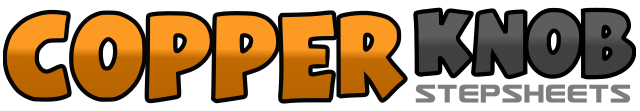 .......Count:48Wall:2Level:Intermediate / Advanced.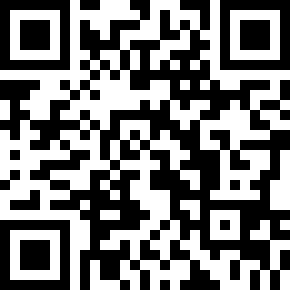 Choreographer:Lilian Lo (HK) - September 2021Lilian Lo (HK) - September 2021Lilian Lo (HK) - September 2021Lilian Lo (HK) - September 2021Lilian Lo (HK) - September 2021.Music:I Feel Good (feat. LunchMoney Lewis) - Thomas RhettI Feel Good (feat. LunchMoney Lewis) - Thomas RhettI Feel Good (feat. LunchMoney Lewis) - Thomas RhettI Feel Good (feat. LunchMoney Lewis) - Thomas RhettI Feel Good (feat. LunchMoney Lewis) - Thomas Rhett........1&2Turn ½ R, cross R over L (1), L step to side (&), R cross over L (2) @3:003&4Hold (3), L step to side (&), R cross over L (4)5 6L step to side (5), R cross behind L (6)7 8Unwind ½ turn R, feet together, keep weight on L (7), Hinge turn ½ R, feet together, keep weight on L (8) @3:001&2&R heel dig (1), R close next to L (&), Turn ¼ L, L heel dig (2), L close next to R (&) @12:003&4R heel dig (3), R close next to L (&), Turn ¼ L, L tap forward on ball, lean slightly forward (4) @9:005&6&Hip L (5), Release hip (&), Hip L (6), Release hip (&)7 8L close next to R (7), R step forward (8)1&2L sweep (1), Turn ¼ R, L cross over L (&), R tap to side (2) @12:003 4R tap behind L (3), R tap to side (4)5 6R ronde in front (5), R hook, R toe point at L knee (6)7&8R step back (7), L cross in front of R (&), R step back, L sweep back (8)1 2L step back, R sweep back (1), R step back, L sweep back (2)3&4L cross behind R (3), R step to side (&), L tap in place (4)5&6Hold (5), L cross behind R on ball (&), R step to side (6)7&8&Hip L (7), Release hip (&), Hip L (8), Release hip (8)1&2&L step to side (1), R cross over L (&), L step to side (2), R tap to side (&)3&4&R step to side (3), L cross over R (&), R step to side (4), L tap to side (&)5 6L step to side (5), R tap to side (6)7 8R step to side (7), L tap to side (8)1 2L step forward (1), Turn 1/2 L, L close next to R (2) @6:003&4L step back (3), R close next to L (&), L step forward (4)5&6R step forward (5), Turn ¼ R, L step to side (&), R cross behind L (6) @9:007 8Unwind ¾ turn R, keep weight on L (7,8) @6:00&1 2R kick (&), Turn ¼ L on L, R tap next to L (1), Hold (2) @9:00&3 4R kick (&), Turn ¼ L on L, R tap next to L (3), Hold (4) @6:00&5 6R kick (&), Turn ¼ L on L, R tap next to L (5), Hold (6) @3:00&7 8R kick (&), Turn ¼ L on L, R tap next to L (7), Hold (8) @12:00